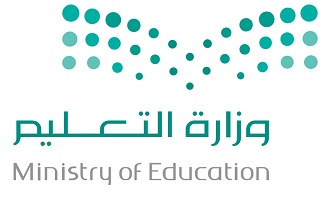 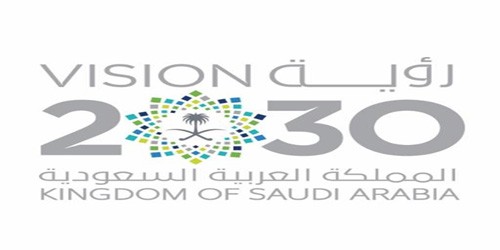 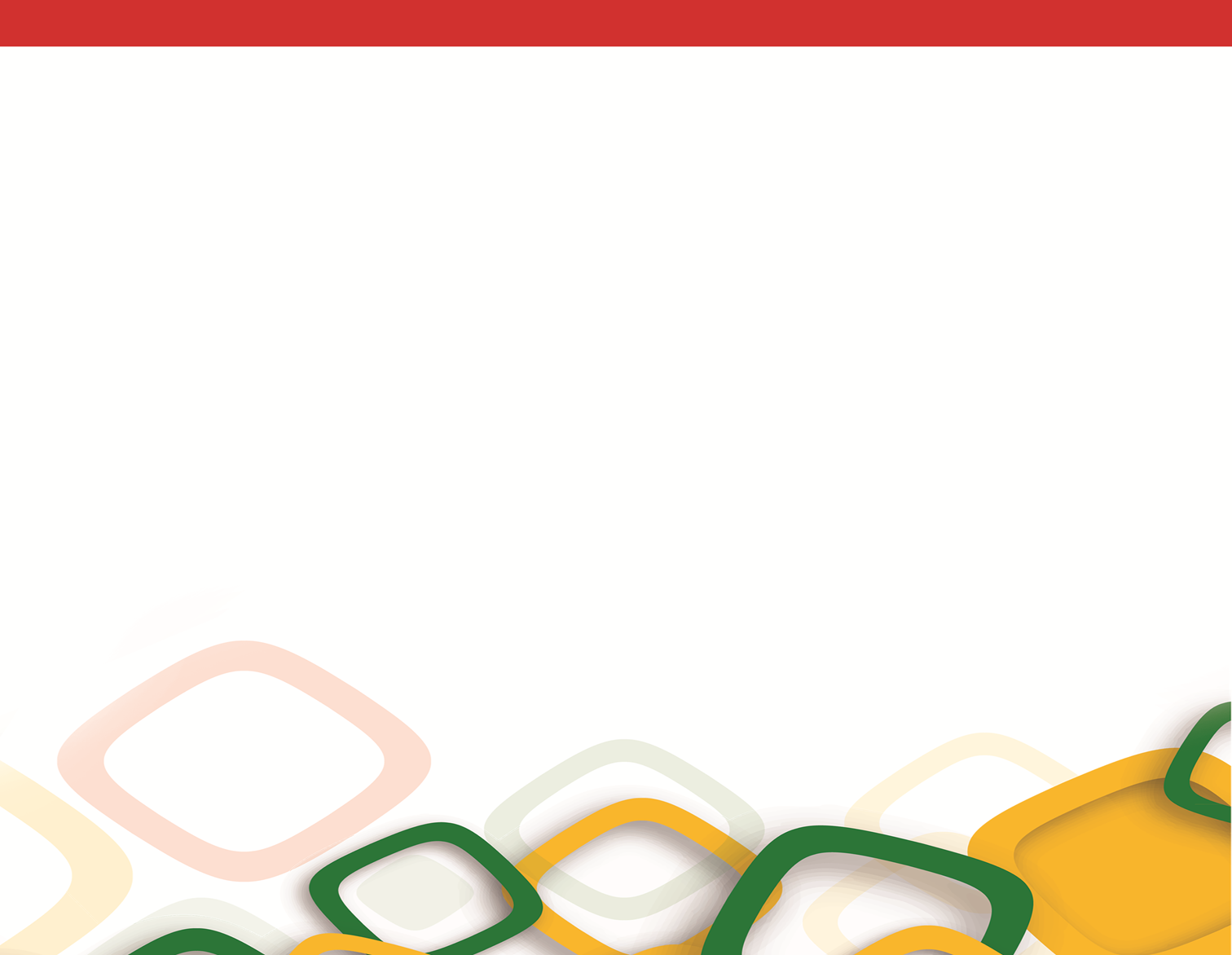 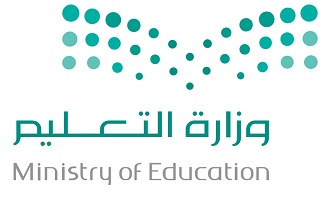 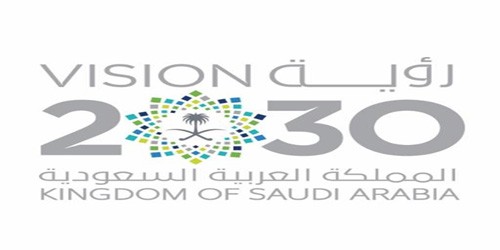 نبذة عن المدرسة :
الاسم  : سنة التأسيس : موقعهـــــــا   : نوع المبنـــى : رقم المدرسة بالوزارة:	عدد طلاب المدرسة:                     عدد فصولهـــــــــا :                       عدد المعلمين :*  بعد المدرسة عن :إدارة التعليم :                            مدرسة: معلومات عامة عن المدرسةأهداف التعليم في المرحلة :تعهد العقيدة الإسلامية الصحيحة في نفسه الطفل ورعايته بتربية إسلامية متكاملة، في خلقه، وجسمه، وعقله، ولغته، وانتمائه إلى أمة الإسلام.تدريبه على إقامة الصلاة، وأخذه بآداب السلوك والفضائل.تنمية المهارات الأساسية المختلفة وخاصة المهارة اللغوية، والمهارة العددية، والمهارات الحركية.تزويده بالقدر المناسب من المعلومات في مختلف  الموضوعات.تعريفه بنعم الله عليه في نفسه، وفي بيئته الاجتماعية والجغرافية، ليحسن استخدام النِّعَم، وينفع نفسه وبيئته.تربية ذوقه البديعي، وتعهد نشاطه الابتكاري، وتنمية تقدير العمل اليدوي لديه.تنمية وعيه ليدرك ما عليه من الواجبات وماله من الحقوق، في حدود سنِّه وخصائص المرحلة التي يمر بها، وغرس حب وطنه، والإخلاص لولاة أمره.توليد الرغبة لديه في الازدياد من العلم النافع والعمل الصالح، وتدريبه على الاستفادة من أوقات فراغه.إعداد الطالب لما يلي هذه المرحلة من مراحل حياته.  الرؤية   . . والرسالةفريق التخطيط          مصادر الخطة :أهداف المرحلة الابتدائيةالمشروعات الوزارية الاستراتيجية .دليل التخطيط المدرسي.الدليل الإجرائي والتنظيمي ( الإصدار الثالث ) .توجيهات وتوصيات الإشراف التربوي والإدارات الأخرى.توصيات المدير العام . نتائج الطلاب للعام السابقمجالات الخطة الطالب المعلم المنهج المبنىالمجتمع المحليأساليب التنفيذورش تدريبيةتبادل زياراتدروس تطبيقيةزيارات معارضمحاضرات نشرات تحليل واقع المدرسةالهيكل العام لمسار تنفيذ الأهداف العامة للخطةالمحور الرئيسي : الطلابالهدف العام (1)       ترسيخ مفهوم العقيدة الإسلامية السليمة في نفوس الطلابالهدف التفصيلي (1)     غرس مفهوم العقيدة الوسطية في نفوس وأذهان الطلبة  الهدف التفصيلي (2) تمثل الطالب للسلوك السليم المعتدل والبعد عن الأفكار المنحرفةالهدف التفصيلي (3) اظهار الحب والولاء للوطن الغاليالهدف العام (2) : رعاية الطلاب تحصيلياً .  الهدف التفصيلي (1 ) العناية بالطلاب المتفوقين دراسياًالهدف التفصيلي (2)رفع مستوى التحصيل لدى الطلاب الضعافالهدف التفصيلي (3 ) متابعة تطبيق الاختبارات التحريرية وتحليل نتائج الطلابالهدف العام (3): رعاية الطلاب تربوياالهدف التفصيلي ( 1 ) الحد من ظاهرتي التأخر الصباحي والغيابالهدف العام (4)  : رعاية الطلاب صحيا واجتماعياالهدف التفصيلي (1) معرفة الحالات المرضية للطلاب ومتابعتهاالهدف التفصيلي ( 2 ) خفض  العنف  داخل  المدرسةالهدف العام (5) : رعاية الطلاب الموهوبين     الهدف التفصيلي (1) : تنمية مواهب الطلاب حسب ميولهم	الهدف التفصيلي( 2)  : إظهار مواهب الطلابالهدف العام(6) : بناء القيادات الطلابية  الهدف التفصيلي (1) : صقل القيادات الطلابيةالهدف التفصيلي (2) : الارتقاء بمستوى مشاركتهم في اتخاذ القرارات بنسبة 70%الهدف العام (7) :تعزيز دافعية التعلم لدى الطالبالهدف التفصيلي (1)  : تفعيل استخدام المكتبة المدرسيةالهدف التفصيلي (2) :  توفير وسائل ترفيهيةالمحور الرئيسي : المعلمونالهدف العام (1):تعريف المعلم بواجباته ومسؤولياته كما وردت في القواعد التنظيميةالهدف التفصيلي (1): إدراك المعلم لدورة في التربيةالهدف التفصيلي (2):قيام المعلم بواجباته وما يسند إليه من أعمال.الهدف العام (2) : تطوير الطرق والأساليب التعليمية لمعرفة خصائص نمو المتعلمين ومتابعتهاالهدف التفصيلي (1) التعرف على خصائص مراحل النمو وخصائص المرحلة على وجه الخصوص .الهدف التفصيلي (2)التعرف على ماهية الفروق الفردية بين الطلاب.الهدف العام(3) :التنمية المهنية لشاغلي الوظائف التعليمية في المدرسة  الهدف التفصيلي (1)تطوير أداء المعلمينالهدف التفصيلي (2) تطوير أداء وكيل المدرسة          الهدف العام: (4) :تمثل القدوة الحسنةالهدف التفصيلي (1)  : تمثل منهج الصالحين من سلف هذه الأمة.الهدف التفصيلي (2) : المحافظة على أوقات الدوام حضورا وانصرافا.ً          الهدف العام: (5) :تحسين كفايات المعلمين في استخدام طرائق التدريس الحديثة الهدف التفصيلي : (1)  تنمية مهارة المعلمين في تطبيق التعلم النشطالمحور الرئيسي : المنهج المدرسيالهدف العام: (1) : إثراء المناهج وتحسين تنفيذهاالهدف التفصيلي (1) : إشراك المعلم في تطوير المقررات الدراسية .الهدف التفصيلي (2) : تزويد المكتبات المدرسية بالمصادر و المراجع الحديثة             الهدف العام: (2) : تهيئة البيئة الفصلية الجاذبة الهدف التفصيلي : (1)  : تهيئة المعامل المدرسية وتزويدها بكل جديد          الهدف العام: (3) : المحافظة على الكتاب المدرسيالهدف التفصيلي (1) : تبصير الطلاب بأهمية الكتاب المدرسي والعناية به .       الهدف العام: (4) : تسخير النشاط بنوعيه الصفي واللاصفي لخدمة المنهج المدرسي       الهدف التفصيلي (1) : إشراك جميع الطلاب في برامج النشاط المدرسي و توفير الخامات المناسبة       الهدف التفصيلي (2) : تحفيز  الطلاب على الإنتاج الجيد  والابتكار .المحور الرئيسي : النشاط المدرسي         الهدف العام: (1) : تفعيل النشاط الطلابيالهدف التفصيلي :(1) تعزيز قيمة النظافة والانتماء للمدرسة        الهدف التفصيلي (2) تنمية مهارات الطلاب المحور الرئيسي : البيئة المحيطة والمجتمع المحلي           الهدف العام: (1) : ربط المدرسة بالبيئة الاجتماعيةالهدف التفصيلي : (1)  تعميق مفهوم البيت مكمل بالمدرسةالهدف التفصيلي (2)تحقيق مبدأ الشراكة المجتمعيةالمحور الرئيسي : المبنى المدرسيالهدف العام: (1) : المحافظة على نظافة وسلامة المبنى المدرسي وملحقاته الهدف التفصيلي : (1)  رفع مستوى الوعي لدى الطلاب للمحافظة على المرافق العامةالهدف التفصيلي (2)تحقيق وسائل الأمن والسلامةسجل متابعة تنفيذ برامج الخطة التشغيلية للعام الدراسي 1445سجل متابعة تنفيذ برامج الخطة التشغيلية للعام الدراسي 1445هـسجل متابعة تنفيذ برامج الخطة التشغيلية للعام الدراسي 1445سجل متابعة تنفيذ برامج الخطة التشغيلية للعام الدراسي 1445سجل متابعة تنفيذ برامج الخطة التشغيلية للعام الدراسي 1445اعتماد الخطة التشغيلية اسم المدرسةاسم المدرسةاسم المدرسةاسم المدرسةاسم المدرسةاسم المدرسةالمرحلةالمرحلةالمرحلةالمرحلةالمرحلةالمرحلةالمرحلةالمرحلةالمرحلةتاريخ التأسيستاريخ التأسيستاريخ التأسيستاريخ التأسيسنوع المبنينوع المبنينوع المبنينوع المبنينوع المبنينوع المبنينوع المبنينوع المبنينوع المبنينوع المبنينوع المبنينوع المبنينوع المبنينوع المبنيرقم الهاتفرقم الهاتفرقم الهاتفرقم الهاتفرقم الهاتفالحالة الحالة الحالة الحالة الحالة الحالة الحالة الحالة الحالة الحالة الحالة اسم المدرسة في حالة الاشتراكاسم المدرسة في حالة الاشتراكاسم المدرسة في حالة الاشتراكاسم المدرسة في حالة الاشتراكاسم المدرسة في حالة الاشتراكاسم المدرسة في حالة الاشتراكاسم المدرسة في حالة الاشتراكاسم المدرسة في حالة الاشتراكاسم المدرسة في حالة الاشتراكاسم المدرسة في حالة الاشتراكاسم المدرسة في حالة الاشتراك(    ) مستقل    (   ) مشترك(    ) مستقل    (   ) مشترك(    ) مستقل    (   ) مشترك(    ) مستقل    (   ) مشترك(    ) مستقل    (   ) مشترك(    ) مستقل    (   ) مشترك(    ) مستقل    (   ) مشترك(    ) مستقل    (   ) مشترك(    ) مستقل    (   ) مشترك(    ) مستقل    (   ) مشترك(    ) مستقل    (   ) مشتركطبيعة العملطبيعة العملالاسم ( رباعياً )الاسم ( رباعياً )الاسم ( رباعياً )الاسم ( رباعياً )الاسم ( رباعياً )الاسم ( رباعياً )الاسم ( رباعياً )الاسم ( رباعياً )الاسم ( رباعياً )آخر مؤهل وتاريخهآخر مؤهل وتاريخهآخر مؤهل وتاريخهآخر مؤهل وتاريخهرقم الجوالرقم الجوالرقم الجوالرقم الجوالرقم الجوالرقم الجوالعدد سنوات الخدمةعدد سنوات الخدمةعدد سنوات الخدمةعدد سنوات الخدمةعدد سنوات الخدمةعدد سنوات الخدمةعدد سنوات الخدمةعدد سنوات الخدمةعدد سنوات الخدمةعدد سنوات الخدمةعدد سنوات الخدمةعدد سنوات الخدمةعدد سنوات الخدمةعدد سنوات الخدمةعدد سنوات الخدمةعدد سنوات الخدمةتاريخ المباشرة بالمدرسةتاريخ المباشرة بالمدرسةتاريخ المباشرة بالمدرسةتاريخ المباشرة بالمدرسةتاريخ المباشرة بالمدرسةتاريخ المباشرة بالمدرسةتاريخ المباشرة بالمدرسةعدد سنوات الخدمة في المدرسة ( مدير / وكيل )عدد سنوات الخدمة في المدرسة ( مدير / وكيل )عدد سنوات الخدمة في المدرسة ( مدير / وكيل )عدد سنوات الخدمة في المدرسة ( مدير / وكيل )عدد سنوات الخدمة في المدرسة ( مدير / وكيل )عدد سنوات الخدمة في المدرسة ( مدير / وكيل )عدد سنوات الخدمة في المدرسة ( مدير / وكيل )عدد سنوات الخدمة في المدرسة ( مدير / وكيل )عدد سنوات الخدمة في المدرسة ( مدير / وكيل )عدد سنوات الخدمة في المدرسة ( مدير / وكيل )تاريخ الحصول على دورة مديري المدارستاريخ الحصول على دورة مديري المدارستاريخ الحصول على دورة مديري المدارستاريخ الحصول على دورة مديري المدارستاريخ الحصول على دورة مديري المدارستاريخ الحصول على دورة مديري المدارسطبيعة العملطبيعة العملالاسم ( رباعياً )الاسم ( رباعياً )الاسم ( رباعياً )الاسم ( رباعياً )الاسم ( رباعياً )الاسم ( رباعياً )الاسم ( رباعياً )الاسم ( رباعياً )الاسم ( رباعياً )آخر مؤهل وتاريخهآخر مؤهل وتاريخهآخر مؤهل وتاريخهآخر مؤهل وتاريخهرقم الجوالرقم الجوالرقم الجوالرقم الجوالرقم الجوالرقم الجوالمعلممعلموكيلوكيلوكيلمديرمديرمديرمديرمديرمديرأخريالمجموعالمجموعالمجموعالمجموعتاريخ المباشرة بالمدرسةتاريخ المباشرة بالمدرسةتاريخ المباشرة بالمدرسةتاريخ المباشرة بالمدرسةتاريخ المباشرة بالمدرسةتاريخ المباشرة بالمدرسةتاريخ المباشرة بالمدرسةعدد سنوات الخدمة في المدرسة ( مدير / وكيل )عدد سنوات الخدمة في المدرسة ( مدير / وكيل )عدد سنوات الخدمة في المدرسة ( مدير / وكيل )عدد سنوات الخدمة في المدرسة ( مدير / وكيل )عدد سنوات الخدمة في المدرسة ( مدير / وكيل )عدد سنوات الخدمة في المدرسة ( مدير / وكيل )عدد سنوات الخدمة في المدرسة ( مدير / وكيل )عدد سنوات الخدمة في المدرسة ( مدير / وكيل )عدد سنوات الخدمة في المدرسة ( مدير / وكيل )عدد سنوات الخدمة في المدرسة ( مدير / وكيل )تاريخ الحصول على دورة مديري المدارستاريخ الحصول على دورة مديري المدارستاريخ الحصول على دورة مديري المدارستاريخ الحصول على دورة مديري المدارستاريخ الحصول على دورة مديري المدارستاريخ الحصول على دورة مديري المدارسقائد المدرسةقائد المدرسةوكيل المدرسةوكيل المدرسةبيانات عن الفصول والطلاببيانات عن الفصول والطلاببيانات عن الفصول والطلاببيانات عن الفصول والطلاببيانات عن الفصول والطلاببيانات عن الفصول والطلاببيانات عن الفصول والطلاببيانات عن الفصول والطلاببيانات عن الفصول والطلاببيانات عن الفصول والطلاببيانات عن الفصول والطلاببيانات عن الفصول والطلاببيانات عن الفصول والطلاببيانات عن الفصول والطلاببيانات عن الفصول والطلاببيانات عن الفصول والطلاببيانات عن الفصول والطلاببيانات عن الفصول والطلاببيانات عن الفصول والطلاببيانات عن الفصول والطلاببيانات عن الفصول والطلاببيانات عن الفصول والطلاببيانات عن الفصول والطلاببيانات عن الفصول والطلاببيانات عن الفصول والطلاببيانات عن الفصول والطلاببيانات عن الفصول والطلاببيانات عن الفصول والطلاببيانات عن الفصول والطلاببيانات عن الفصول والطلاببيانات عن الفصول والطلاببيانات عن الفصول والطلاببيانات عن الفصول والطلاببيانات عن الفصول والطلاببيانات عن الفصول والطلاببيانات عن الفصول والطلاببيانات عن الفصول والطلاببيانات عن الفصول والطلاببيانات عن الفصول والطلاببيانات عن الفصول والطلاببيانات عن الفصول والطلاببيانات عن الفصول والطلاببيانات عن الفصول والطلاببيانات عن الفصول والطلاببيانات عن الفصول والطلاببيانات عن الفصول والطلاببيانات عن الفصول والطلاببيانات عن الفصول والطلاببيانات عن الفصول والطلاببيانات عن الفصول والطلاببيانات عن الفصول والطلاببيانات عن الفصول والطلاببيانات عن الفصول والطلاببيانات عن الفصول والطلاببيانات عن الفصول والطلاببيانات عن الفصول والطلاببيانات عن الفصول والطلاببيانات عن الفصول والطلاببيانات عن الفصول والطلاببيانات عن الفصول والطلابالصفالصفالصفالصف1لمجموع1لمجموع1لمجموع1لمجموع1لمجموع1لمجموع1لمجموعالمعلمين المكملين بالمدرسة المعلمين المكملين بالمدرسة المعلمين المكملين بالمدرسة المعلمين المكملين بالمدرسة المعلمين المكملين بالمدرسة المعلمين المكملين بالمدرسة المعلمين المكملين بالمدرسة المعلمين المكملين بالمدرسة المعلمين المكملين بالمدرسة المعلمين المكملين بالمدرسة المعلمين المكملين بالمدرسة المعلمين المكملين بالمدرسة المعلمين المكملين بالمدرسة المعلمين المكملين بالمدرسة المعلمين المكملين بالمدرسة المعلمين المكملين بالمدرسة المعلمين المكملين بالمدرسة عدد الفصولعدد الفصولعدد الفصولعدد الفصولالتخصصالتخصصالتخصصالتخصصالتخصصالتخصصالتخصصالتخصصالتخصصأيام التكميل بالمدرسةأيام التكميل بالمدرسةأيام التكميل بالمدرسةأيام التكميل بالمدرسةأيام التكميل بالمدرسةأيام التكميل بالمدرسةأيام التكميل بالمدرسةأيام التكميل بالمدرسةعدد الطلابعدد الطلابعدد الطلابعدد الطلاببيان بأعداد معلمي المدرسة حسب التخصصبيان بأعداد معلمي المدرسة حسب التخصصبيان بأعداد معلمي المدرسة حسب التخصصبيان بأعداد معلمي المدرسة حسب التخصصبيان بأعداد معلمي المدرسة حسب التخصصبيان بأعداد معلمي المدرسة حسب التخصصبيان بأعداد معلمي المدرسة حسب التخصصبيان بأعداد معلمي المدرسة حسب التخصصبيان بأعداد معلمي المدرسة حسب التخصصبيان بأعداد معلمي المدرسة حسب التخصصبيان بأعداد معلمي المدرسة حسب التخصصبيان بأعداد معلمي المدرسة حسب التخصصبيان بأعداد معلمي المدرسة حسب التخصصبيان بأعداد معلمي المدرسة حسب التخصصبيان بأعداد معلمي المدرسة حسب التخصصبيان بأعداد معلمي المدرسة حسب التخصصبيان بأعداد معلمي المدرسة حسب التخصصبيان بأعداد معلمي المدرسة حسب التخصصبيان بأعداد معلمي المدرسة حسب التخصصبيان بأعداد معلمي المدرسة حسب التخصصبيان بأعداد معلمي المدرسة حسب التخصصبيان بأعداد معلمي المدرسة حسب التخصصبيان بأعداد معلمي المدرسة حسب التخصصبيان بأعداد معلمي المدرسة حسب التخصصبيان بأعداد معلمي المدرسة حسب التخصصبيان بأعداد معلمي المدرسة حسب التخصصبيان بأعداد معلمي المدرسة حسب التخصصبيان بأعداد معلمي المدرسة حسب التخصصبيان بأعداد معلمي المدرسة حسب التخصصبيان بأعداد معلمي المدرسة حسب التخصصبيان بأعداد معلمي المدرسة حسب التخصصبيان بأعداد معلمي المدرسة حسب التخصصبيان بأعداد معلمي المدرسة حسب التخصصبيان بأعداد معلمي المدرسة حسب التخصصبيان بأعداد معلمي المدرسة حسب التخصصبيان بأعداد معلمي المدرسة حسب التخصصبيان بأعداد معلمي المدرسة حسب التخصصبيان بأعداد معلمي المدرسة حسب التخصصبيان بأعداد معلمي المدرسة حسب التخصصبيان بأعداد معلمي المدرسة حسب التخصصبيان بأعداد معلمي المدرسة حسب التخصصبيان بأعداد معلمي المدرسة حسب التخصصبيان بأعداد معلمي المدرسة حسب التخصصبيان بأعداد معلمي المدرسة حسب التخصصبيان بأعداد معلمي المدرسة حسب التخصصبيان بأعداد معلمي المدرسة حسب التخصصبيان بأعداد معلمي المدرسة حسب التخصصبيان بأعداد معلمي المدرسة حسب التخصصبيان بأعداد معلمي المدرسة حسب التخصصبيان بأعداد معلمي المدرسة حسب التخصصبيان بأعداد معلمي المدرسة حسب التخصصبيان بأعداد معلمي المدرسة حسب التخصصبيان بأعداد معلمي المدرسة حسب التخصصبيان بأعداد معلمي المدرسة حسب التخصصبيان بأعداد معلمي المدرسة حسب التخصصبيان بأعداد معلمي المدرسة حسب التخصصبيان بأعداد معلمي المدرسة حسب التخصصبيان بأعداد معلمي المدرسة حسب التخصصبيان بأعداد معلمي المدرسة حسب التخصصبيان بأعداد معلمي المدرسة حسب التخصصتربية إسلاميةقراءاتلغة عربيةتاريخ تاريخ جغرافياجغرافياجغرافياجغرافيااجتماعياتعلم نفسعلم نفسعلم اجتماععلم اجتماععلوم إداريةعلوم إداريةعلوم إداريةمحاسبةاقتصاداقتصاداقتصادلغة إنجليزيةلغة إنجليزيةرياضياترياضياتعلومعلومأحياءأحياءأحياءأحياءكيمياءكيمياءفيزياءفيزياءعلم أرضتربية بدنيةتربية بدنيةتربية بدنيةتربية بدنيةتربية بدنيةتربية فنيةمكتباتمكتباتمكتباتحاسب آليحاسب آليحاسب آليتربية خاصةتربية خاصةصعوبات تعلمصفوف اوليةصفوف اوليةصفوف اوليةصفوف اوليةصفوف اوليةصفوف اوليةصفوف اوليةصفوف اوليةالمجموعالمجموعالمجموعتربية إسلاميةقراءاتلغة عربيةتاريخ تاريخ جغرافياجغرافياجغرافياجغرافيااجتماعياتعلم نفسعلم نفسعلم اجتماععلم اجتماععلوم إداريةعلوم إداريةعلوم إداريةمحاسبةاقتصاداقتصاداقتصادلغة إنجليزيةلغة إنجليزيةرياضياترياضياتعلومعلومأحياءأحياءأحياءأحياءكيمياءكيمياءفيزياءفيزياءعلم أرضتربية بدنيةتربية بدنيةتربية بدنيةتربية بدنيةتربية بدنيةتربية فنيةمكتباتمكتباتمكتباتحاسب آليحاسب آليحاسب آليتربية خاصةتربية خاصةصعوبات تعلمأولأولثانيثانيثانيثالثثالثبيان بأعداد شاغلي الوظائف الفنية والإدارية ( العاملين بالمدرسة )بيان بأعداد شاغلي الوظائف الفنية والإدارية ( العاملين بالمدرسة )بيان بأعداد شاغلي الوظائف الفنية والإدارية ( العاملين بالمدرسة )بيان بأعداد شاغلي الوظائف الفنية والإدارية ( العاملين بالمدرسة )بيان بأعداد شاغلي الوظائف الفنية والإدارية ( العاملين بالمدرسة )بيان بأعداد شاغلي الوظائف الفنية والإدارية ( العاملين بالمدرسة )بيان بأعداد شاغلي الوظائف الفنية والإدارية ( العاملين بالمدرسة )بيان بأعداد شاغلي الوظائف الفنية والإدارية ( العاملين بالمدرسة )بيان بأعداد شاغلي الوظائف الفنية والإدارية ( العاملين بالمدرسة )بيان بأعداد شاغلي الوظائف الفنية والإدارية ( العاملين بالمدرسة )بيان بأعداد شاغلي الوظائف الفنية والإدارية ( العاملين بالمدرسة )بيان بأعداد شاغلي الوظائف الفنية والإدارية ( العاملين بالمدرسة )بيان بأعداد شاغلي الوظائف الفنية والإدارية ( العاملين بالمدرسة )بيان بأعداد شاغلي الوظائف الفنية والإدارية ( العاملين بالمدرسة )بيان بأعداد شاغلي الوظائف الفنية والإدارية ( العاملين بالمدرسة )بيان بأعداد شاغلي الوظائف الفنية والإدارية ( العاملين بالمدرسة )بيان بأعداد شاغلي الوظائف الفنية والإدارية ( العاملين بالمدرسة )بيان بأعداد شاغلي الوظائف الفنية والإدارية ( العاملين بالمدرسة )بيان بأعداد شاغلي الوظائف الفنية والإدارية ( العاملين بالمدرسة )بيان بأعداد شاغلي الوظائف الفنية والإدارية ( العاملين بالمدرسة )بيان بأعداد شاغلي الوظائف الفنية والإدارية ( العاملين بالمدرسة )بيان بأعداد شاغلي الوظائف الفنية والإدارية ( العاملين بالمدرسة )بيان بأعداد شاغلي الوظائف الفنية والإدارية ( العاملين بالمدرسة )بيان بأعداد شاغلي الوظائف الفنية والإدارية ( العاملين بالمدرسة )بيان بأعداد شاغلي الوظائف الفنية والإدارية ( العاملين بالمدرسة )بيان بأعداد شاغلي الوظائف الفنية والإدارية ( العاملين بالمدرسة )بيان بأعداد شاغلي الوظائف الفنية والإدارية ( العاملين بالمدرسة )بيان بأعداد شاغلي الوظائف الفنية والإدارية ( العاملين بالمدرسة )بيان بأعداد شاغلي الوظائف الفنية والإدارية ( العاملين بالمدرسة )بيان بأعداد شاغلي الوظائف الفنية والإدارية ( العاملين بالمدرسة )بيان بأعداد شاغلي الوظائف الفنية والإدارية ( العاملين بالمدرسة )بيان بأعداد شاغلي الوظائف الفنية والإدارية ( العاملين بالمدرسة )بيان بأعداد شاغلي الوظائف الفنية والإدارية ( العاملين بالمدرسة )بيان بأعداد شاغلي الوظائف الفنية والإدارية ( العاملين بالمدرسة )بيان بأعداد شاغلي الوظائف الفنية والإدارية ( العاملين بالمدرسة )بيان بأعداد شاغلي الوظائف الفنية والإدارية ( العاملين بالمدرسة )بيان بأعداد شاغلي الوظائف الفنية والإدارية ( العاملين بالمدرسة )بيان بأعداد شاغلي الوظائف الفنية والإدارية ( العاملين بالمدرسة )بيان بأعداد شاغلي الوظائف الفنية والإدارية ( العاملين بالمدرسة )بيان بأعداد شاغلي الوظائف الفنية والإدارية ( العاملين بالمدرسة )بيان بأعداد شاغلي الوظائف الفنية والإدارية ( العاملين بالمدرسة )بيان بأعداد شاغلي الوظائف الفنية والإدارية ( العاملين بالمدرسة )بيان بأعداد شاغلي الوظائف الفنية والإدارية ( العاملين بالمدرسة )بيان بأعداد شاغلي الوظائف الفنية والإدارية ( العاملين بالمدرسة )بيان بأعداد شاغلي الوظائف الفنية والإدارية ( العاملين بالمدرسة )بيان بأعداد شاغلي الوظائف الفنية والإدارية ( العاملين بالمدرسة )بيان بأعداد شاغلي الوظائف الفنية والإدارية ( العاملين بالمدرسة )بيان بأعداد شاغلي الوظائف الفنية والإدارية ( العاملين بالمدرسة )بيان بأعداد شاغلي الوظائف الفنية والإدارية ( العاملين بالمدرسة )بيان بأعداد شاغلي الوظائف الفنية والإدارية ( العاملين بالمدرسة )بيان بأعداد شاغلي الوظائف الفنية والإدارية ( العاملين بالمدرسة )بيان بأعداد شاغلي الوظائف الفنية والإدارية ( العاملين بالمدرسة )بيان بأعداد شاغلي الوظائف الفنية والإدارية ( العاملين بالمدرسة )بيان بأعداد شاغلي الوظائف الفنية والإدارية ( العاملين بالمدرسة )بيان بأعداد شاغلي الوظائف الفنية والإدارية ( العاملين بالمدرسة )بيان بأعداد شاغلي الوظائف الفنية والإدارية ( العاملين بالمدرسة )بيان بأعداد شاغلي الوظائف الفنية والإدارية ( العاملين بالمدرسة )بيان بأعداد شاغلي الوظائف الفنية والإدارية ( العاملين بالمدرسة )بيان بأعداد شاغلي الوظائف الفنية والإدارية ( العاملين بالمدرسة )بيان بأعداد شاغلي الوظائف الفنية والإدارية ( العاملين بالمدرسة )مديروكيلمعلم ( على ملاك المدرسة )معلم ( على ملاك المدرسة )معلم ( على ملاك المدرسة )معلم ( على ملاك المدرسة )معلم ( على ملاك المدرسة )معلم ( على ملاك المدرسة )معلم ( على ملاك المدرسة )معلم ( على ملاك المدرسة )معلم ( على ملاك المدرسة )معلم ( على ملاك المدرسة )معلم ( على ملاك المدرسة )معلم ( على ملاك المدرسة )معلم ( على ملاك المدرسة )معلم ( على ملاك المدرسة )معلم ( على ملاك المدرسة )معلم ( على ملاك المدرسة )معلم ( على ملاك المدرسة )معلم ( على ملاك المدرسة )معلم ( على ملاك المدرسة )معلم ( على ملاك المدرسة )معلم ( على ملاك المدرسة )معلم ( على ملاك المدرسة )معلم ( على ملاك المدرسة )معلم ( على ملاك المدرسة )معلم ( على ملاك المدرسة )معلم ( على ملاك المدرسة )معلم ( على ملاك المدرسة )معلم ( على ملاك المدرسة )معلم ( على ملاك المدرسة )معلم ( على ملاك المدرسة )معلم ( على ملاك المدرسة )مرشد (متفرغ)مرشد (متفرغ)مرشد (متفرغ)مرشد (متفرغ)أمين مصادر(متفرغ )أمين مصادر(متفرغ )أمين مصادر(متفرغ )كاتبكاتبكاتبمحضر حاسبمحضر حاسبمحضر حاسبمحضرمختبرمحضرمختبرمحضرمختبرمحضرمختبرمحضرمختبرمحضرمختبرعاملعاملعاملحارسحارسرائد نشاطرائد نشاطرائد نشاطرائد نشاطمديروكيلغير مشترك ( دوامه كاملاً بالمدرسة )غير مشترك ( دوامه كاملاً بالمدرسة )غير مشترك ( دوامه كاملاً بالمدرسة )غير مشترك ( دوامه كاملاً بالمدرسة )غير مشترك ( دوامه كاملاً بالمدرسة )مشترك ( حدد العدد والتخصص والجهة المشترك معها )مشترك ( حدد العدد والتخصص والجهة المشترك معها )مشترك ( حدد العدد والتخصص والجهة المشترك معها )مشترك ( حدد العدد والتخصص والجهة المشترك معها )مشترك ( حدد العدد والتخصص والجهة المشترك معها )مشترك ( حدد العدد والتخصص والجهة المشترك معها )مشترك ( حدد العدد والتخصص والجهة المشترك معها )مشترك ( حدد العدد والتخصص والجهة المشترك معها )مشترك ( حدد العدد والتخصص والجهة المشترك معها )مشترك ( حدد العدد والتخصص والجهة المشترك معها )معار لجهة أخري (حدد العدد والجهة )معار لجهة أخري (حدد العدد والجهة )معار لجهة أخري (حدد العدد والجهة )معار لجهة أخري (حدد العدد والجهة )معار لجهة أخري (حدد العدد والجهة )معار لجهة أخري (حدد العدد والجهة )معار لجهة أخري (حدد العدد والجهة )مفرغ للدراسةمفرغ للدراسةمفرغ للدراسةمفرغ للدراسةمجاز إجازة استثنائيةمجاز إجازة استثنائيةمجاز إجازة استثنائيةمجاز إجازة استثنائيةمجاز إجازة استثنائيةمرشد (متفرغ)مرشد (متفرغ)مرشد (متفرغ)مرشد (متفرغ)أمين مصادر(متفرغ )أمين مصادر(متفرغ )أمين مصادر(متفرغ )كاتبكاتبكاتبمحضر حاسبمحضر حاسبمحضر حاسبمحضرمختبرمحضرمختبرمحضرمختبرمحضرمختبرمحضرمختبرمحضرمختبرعاملعاملعاملحارسحارسرائد نشاطرائد نشاطرائد نشاطرائد نشاطالرؤية  متعلم .. معتز بدينه – منتم لوطنه ..منتج للمعرفة .. منافس عالميا.الرسالة  تقديم تعليم وتعلم متميز للجميع بما يواكب التوجهات العالمية , وفي ضوء السياسات التعليمية للمملكة وبمشاركة مجتمعية , في بيئة تعليمية جاذبة وامنة ترتقي بالمهارات والقدرات وتثري البحث العلمي وتشجع على الابتكار والابداع.   القيم النزاهة  - الانجاز – التكامل – المبادرة – الابداع – الشفافية – العمل المؤسسي .مالاسمالوظيفة الحاليةالعمل باللجنة1قائد المدرسةرئيس الفريق2وكيل المدرسةنائب الرئيس3المرشد الطلابيعضوا4رائد النشاطعضوا5معلمعضوا6معلمعضوا7من المجتمععضوا8ولي أمرعضوانقـــــــــــاط القــــوةالبيانالفــــــــرصالبياننقـــــــــــاط القــــوةغالبية المعلمين على درجة عالية من الكفاءةالفــــــــرصاقامة الدورات التدريبية المستمرة للمعلمين خارج وداخل المدرسةنقـــــــــــاط القــــوةعدد الطلاب مناسبالفــــــــرصتمويل الأنشطة والفعاليات بما لا يتناقض مع التعليماتنقـــــــــــاط القــــوةموقع المدرسة مناسب الفــــــــرصتعاون الجهات الحكومية مع المدرسة كالدفاع المدني والهلال الأحمرنقـــــــــــاط القــــوةقرب المدرسة لمنازل الطلابالفــــــــرصتعاون بعض أولياء أمور الطلبة مع المدرسةنقـــــــــــاط القــــوةقرب المدرسة من المدارس الاخرى في الموقعالفــــــــرصتكوين علاقات جيدة مع المدارس المحيطة وتبادل الخبراتنقـــــــــــاط القــــوةبيئة المدرسة تساعد على العملالفــــــــرصتفعيل البرامج والأنشطةنقـــــــــــاط القــــوةالفــــــــرصنقــاط  الضـــــعفبعد المدرسة عن سكن بعض المعلمينالتهديداتغياب المعلم وكثرة التأخرنقــاط  الضـــــعفقلة غرف المبنى لمجلات ممارسة الانشطة الطلابيةالتهديداتضعف المتابعة في تفعيل بعض البرامج والأنشطةنقــاط  الضـــــعفقلة غرف المبنى لمجلات ممارسة الانشطة الطلابيةالتهديداتعدم وجود معرض للأنشطةنقــاط  الضـــــعفنقص بعض تجهيزات المدرسةالتهديداتضعف في تفعيل الانشطة والطابور الصباحينقــاط  الضـــــعفزيادة الطلب على القبول والتسجيل في بعض الفصول مما يؤدي على زيادة عدد الطلاب في الفصول.التهديداتضعف في حضور الدورات التدريبية والأنشطة الخارجيةنقــاط  الضـــــعفالتهديداتضعف في حضور الدورات التدريبية والأنشطة الخارجيةمالمجــــــــــــــــــــــالالهدف العام للمجالالأهداف التفصيليةاستراتيجيات التنفيذ ( الأساليب الإشراقية )1الطلابترسيخ العقيدة الإسلامية الصحيحة في نفوس الطلاب2-رعاية الطلاب تحصيليا  3- رعاية الطلاب تربويا4-رعاية الطلاب صحيا واجتماعيا 5-رعاية الطلاب الموهوبين6-بناء القيادات الطلابية 7- تعزيز دافعية التعلم لدى الطلابيندرج تحت كل هدف عام أهداف تفصيلية تناسبها وتنسجم مع ظروف وإمكانيات كل مدرسة ، يتم صياغتها من قبل فريق العمل بالمدرسة( وقد أدرج عدة أهداف تفصيلية في الخطة التشغيلية كتدريب على ذلك )- الزيارات الميدانية- الزيارة الصفية - المداولات الإشرافية- الاجتماعات - تبادل الزيارات- النشرات التربوية- القراءات الموجهة- الدروس التطبيقية- الورش التربوية- ندوات والمحاضرات- التدريب التربوي- التعليم المصغر2المعلمونتعريف المعلم بواجباته ومسؤولياتهتطوير الطرق والأساليب التعليميةالتنمية المهنية لشاغلي الوظائف التعليمية بالمدرسةتمثيل القدوة الحسنة تحسين كفايات المعلمين في استخدام طرائق التدريس الحديثةيندرج تحت كل هدف عام أهداف تفصيلية تناسبها وتنسجم مع ظروف وإمكانيات كل مدرسة ، يتم صياغتها من قبل فريق العمل بالمدرسة( وقد أدرج عدة أهداف تفصيلية في الخطة التشغيلية كتدريب على ذلك )- الزيارات الميدانية- الزيارة الصفية - المداولات الإشرافية- الاجتماعات - تبادل الزيارات- النشرات التربوية- القراءات الموجهة- الدروس التطبيقية- الورش التربوية- ندوات والمحاضرات- التدريب التربوي- التعليم المصغر3المنهج المدرسي 1-إثراء المناهج وتحسين تنفيذها 2-تهيئة البيئة الفصلية الجاذبة3- المحافظة على الكتاب المدرسي4- تسخير النشاط بنوعية الصفي واللاصفي لخدمة المنهجيندرج تحت كل هدف عام أهداف تفصيلية تناسبها وتنسجم مع ظروف وإمكانيات كل مدرسة ، يتم صياغتها من قبل فريق العمل بالمدرسة( وقد أدرج عدة أهداف تفصيلية في الخطة التشغيلية كتدريب على ذلك )- الزيارات الميدانية- الزيارة الصفية - المداولات الإشرافية- الاجتماعات - تبادل الزيارات- النشرات التربوية- القراءات الموجهة- الدروس التطبيقية- الورش التربوية- ندوات والمحاضرات- التدريب التربوي- التعليم المصغر4المبنى المدرسيالعناية بالبيئة المدرسية ( المبنى المدرسي ومرافقه )يندرج تحت كل هدف عام أهداف تفصيلية تناسبها وتنسجم مع ظروف وإمكانيات كل مدرسة ، يتم صياغتها من قبل فريق العمل بالمدرسة( وقد أدرج عدة أهداف تفصيلية في الخطة التشغيلية كتدريب على ذلك )- الزيارات الميدانية- الزيارة الصفية - المداولات الإشرافية- الاجتماعات - تبادل الزيارات- النشرات التربوية- القراءات الموجهة- الدروس التطبيقية- الورش التربوية- ندوات والمحاضرات- التدريب التربوي- التعليم المصغر5البيئة المحيطة والمجتمع المحليربط المدرسة بالبيئة المحيطة والمجتمع المحلي يندرج تحت كل هدف عام أهداف تفصيلية تناسبها وتنسجم مع ظروف وإمكانيات كل مدرسة ، يتم صياغتها من قبل فريق العمل بالمدرسة( وقد أدرج عدة أهداف تفصيلية في الخطة التشغيلية كتدريب على ذلك )- الزيارات الميدانية- الزيارة الصفية - المداولات الإشرافية- الاجتماعات - تبادل الزيارات- النشرات التربوية- القراءات الموجهة- الدروس التطبيقية- الورش التربوية- ندوات والمحاضرات- التدريب التربوي- التعليم المصغر6النشاط المدرسي تفعيل دور النشاط المدرسييندرج تحت كل هدف عام أهداف تفصيلية تناسبها وتنسجم مع ظروف وإمكانيات كل مدرسة ، يتم صياغتها من قبل فريق العمل بالمدرسة( وقد أدرج عدة أهداف تفصيلية في الخطة التشغيلية كتدريب على ذلك )- الزيارات الميدانية- الزيارة الصفية - المداولات الإشرافية- الاجتماعات - تبادل الزيارات- النشرات التربوية- القراءات الموجهة- الدروس التطبيقية- الورش التربوية- ندوات والمحاضرات- التدريب التربوي- التعليم المصغرالبرنامجتاريخ التنفيذتاريخ التنفيذأساليب التنفيذالمتطلباتمسؤول التنفيذمسؤول التنفيذالدعمالخارجينفذلم ينفذمؤشراتالأداءالبرنامجالأسبوعالفصلأساليب التنفيذالمتطلباتالرئيسالمساندالدعمالخارجينفذلم ينفذمؤشراتالأداءالصلاة1الاول نشراتمحاضراتمسابقاتتوفير مصلىجوائزرائد النشاط معلم اسلامياتالمرشدالطلابيالنشاط الطلابيانتظام الطلبة في الصلاة بنسبة 100%الصلاة1الثانينشراتمحاضراتمسابقاتتوفير مصلىجوائزرائد النشاط معلم اسلامياتالمرشدالطلابيالنشاط الطلابيانتظام الطلبة في الصلاة بنسبة 100%البرنامجتاريخ التنفيذتاريخ التنفيذأساليب التنفيذالمتطلباتمسؤول التنفيذمسؤول التنفيذالدعمالخارجينفذلم ينفذمؤشراتالأداءالبرنامجالأسبوعالفصلأساليب التنفيذالمتطلباتالرئيسالمساندالدعمالخارجينفذلم ينفذمؤشراتالأداءقيم 3 الاولنشراتمحاضراتمسابقاتتوفير مكانجوائزالنشاط الطلابيالمعلمونالنشاط الطلابيالتزام  الطلاب القيم السليمة  بنسبة95%قيم 3الثانينشراتمحاضراتمسابقاتتوفير مكانجوائزالنشاط الطلابيالمعلمونالنشاط الطلابيالتزام  الطلاب القيم السليمة  بنسبة95%البرنامجتاريخ التنفيذتاريخ التنفيذأساليب التنفيذالمتطلباتمسؤول التنفيذمسؤول التنفيذالدعمالخارجينفذلم ينفذمؤشراتالأداءالبرنامجالأسبوع		الفصلأساليب التنفيذالمتطلباتالرئيسالمساندالدعمالخارجينفذلم ينفذمؤشراتالأداء  اليوم     الوطني3الاولحفل وانشطة مدة اسبوع حسب التعميمجوائزمبلغ ماليرائدالنشاطقائد المدرسةمشرفي الانشطة إدارة النشاط الطلابياظهار حب الوطن والولاء بنسبة 100%البرنامجتاريخ التنفيذتاريخ التنفيذأساليب التنفيذالمتطلباتمسؤول التنفيذمسؤول التنفيذالدعمالخارجينفذلم ينفذمؤشراتالأداءالبرنامجالأسبوعالفصلأساليب التنفيذالمتطلباتالرئيسالمساندالدعمالخارجينفذلم ينفذمؤشراتالأداءتكريم المتفوقين4الاولحفلجوائزالمرشدالطلابيرائد النشاطإدارة التوجيه والإرشادارتفاع روح المنافسة بين الطلاب بنسبة 95%تكريم المتفوقين14الثانيحفلجوائزالمرشدالطلابيرائد النشاطإدارة التوجيه والإرشادارتفاع روح المنافسة بين الطلاب بنسبة 95%البرنامجتاريخ التنفيذتاريخ التنفيذأساليب التنفيذالمتطلباتمسؤول التنفيذمسؤول التنفيذالدعمالخارجينفذلم ينفذمؤشراتالأداءالبرنامجالأسبوعالفصلأساليب التنفيذالمتطلباتالرئيسالمساندالدعمالخارجينفذلم ينفذمؤشراتالأداءالبرامج العلاجيةللطلاب الضعاف13-14الاولدروسجدول للبرامججوائزالمعلمونالمرشدالطلابيالإشراف التربويتحسن مستوى الطلاب بنسبة 95%البرامج العلاجيةللطلاب الضعاف13-14الثانيدروسجدول للبرامججوائزالمعلمونالمرشدالطلابيالإشراف التربويتحسن مستوى الطلاب بنسبة 95%البرنامجتاريخ التنفيذتاريخ التنفيذأساليب التنفيذالمتطلباتمسؤول التنفيذمسؤول التنفيذالدعمالخارجينفذلم ينفذمؤشراتالأداءمؤشراتالأداءالبرنامجالأسبوعالفصلأساليب التنفيذالمتطلباتالرئيسالمساندالدعمالخارجينفذلم ينفذمؤشراتالأداءمؤشراتالأداءبرنامج حسن8الاولاختباراتجدول نماذج أسئلةالمعلمونالوكيلالإشراف التربويتطبيق الاختبارات بنسبة 100%الخلاصات الإحصائية16الثانيتدارس الخلاصاتالخلاصات الإحصائيةالمرشد الطلابيالمعلمون-دراسة الخلاصات بنسبة 100%البرنامجتاريخ التنفيذتاريخ التنفيذأساليب التنفيذالمتطلباتمسؤول التنفيذمسؤول التنفيذالدعمالخارجينفذلم ينفذمؤشراتالأداءالبرنامجالأسبوعالفصلأساليب التنفيذالمتطلباتالرئيسالمساندالدعمالخارجينفذلم ينفذمؤشراتالأداءظاهرة الغيابوالتأخر12الاولرسائل توعويةمتابعة الغياب والتأخرالتواصل مع أولياء أمور الطلابسجل التأخروالغيابرسائل نصيةجوائزقائد المدرسةالمرشد الطلابيالاشراف التربويانخفاض ظاهرة الغياب والتأخر بنسبة 95%ظاهرة الغيابوالتأخر12الثانيرسائل توعويةمتابعة الغياب والتأخرالتواصل مع أولياء أمور الطلابسجل التأخروالغيابرسائل نصيةجوائزقائد المدرسةالمرشد الطلابيالاشراف التربويانخفاض ظاهرة الغياب والتأخر بنسبة 95%الغياب بعد الإجازاتوقبلها12الاولإعداد خطة وتنفيذهاجوائزقائد المدرسةالمرشد الطلابيالإشراف التربويانتظام الطلاب بنسبة 95%الغياب بعد الإجازاتوقبلها12الثانيإعداد خطة وتنفيذهاجوائزقائد المدرسةالمرشد الطلابيالإشراف التربويانتظام الطلاب بنسبة 95%البرنامجتاريخ التنفيذتاريخ التنفيذأساليب التنفيذالمتطلباتمسؤول التنفيذمسؤول التنفيذالدعمالخارجينفذلم ينفذمؤشراتالأداءالبرنامجالأسبوعالفصلأساليب التنفيذالمتطلباتالرئيسالمساندالدعمالخارجينفذلم ينفذمؤشراتالأداءالحالةالصحية للطلاب1-2الاولحصر الحالاتنشرات مطويات إرشاديةمستلزمات صحية.سجلات صحيةالمرشد الطلابيقائد المدرسةمستوصف الحيارتفاع العادات الصحية الغذائية لدى الطلاب بنسبة 95%الحالةالصحية للطلاب1-2الثانيحصر الحالاتنشرات مطويات إرشاديةمستلزمات صحية.سجلات صحيةالمرشد الطلابيقائد المدرسةمستوصف الحيارتفاع العادات الصحية الغذائية لدى الطلاب بنسبة 95%البرنامجتاريخ التنفيذتاريخ التنفيذأساليب التنفيذالمتطلباتمسؤول التنفيذمسؤول التنفيذالدعمالخارجينفذلم ينفذمؤشراتالأداءالبرنامجالأسبوعالفصلأساليب التنفيذالمتطلباتالرئيسالمساندالدعمالخارجينفذلم ينفذمؤشراتالأداءالبرنامج الإرشادي( رفق )6الاول مطويات لوحات ونشراتمحاضراتمبلغ مالي مناسبالمرشد الطلابيالمعلمونإدارة التوجيه والإرشادملاحظة ومتابعة الحالات بنسبة 100%البرنامج الإرشادي( رفق )5الثانيمطويات لوحات ونشراتمحاضراتمبلغ مالي مناسبالمرشد الطلابيالمعلمونإدارة التوجيه والإرشادملاحظة ومتابعة الحالات بنسبة 100%البرنامجتاريخ التنفيذتاريخ التنفيذأساليب التنفيذالمتطلباتمسؤول التنفيذمسؤول التنفيذالدعمالخارجينفذلم ينفذمؤشراتالأداءالبرنامجالأسبوعالفصلأساليب التنفيذالمتطلباتالرئيسالمساندالدعمالخارجينفذلم ينفذمؤشراتالأداءاكتشاف المواهبيحدد لاحقا بناء على تعميم ادارة الموهوبينعام كاملالملاحظةنشرات مطويات سجلات منسق الموهوبينالمعلمونمركز إدارة الموهوبينملاحظة ومتابعة الحالات بنسبة 100%البرنامجتاريخ التنفيذتاريخ التنفيذأساليب التنفيذالمتطلباتمسؤول التنفيذمسؤول التنفيذالدعمالخارجينفذلم ينفذمؤشراتالأداءالبرنامجالأسبوعالفصلأساليب التنفيذالمتطلباتالرئيسالمساندالدعمالخارجينفذلم ينفذمؤشراتالأداءتفعيل اسبوع الموهبةيحدد لاحقا بناء على تعميم ادارة الموهوبينعام كاملمعرض فنيمحاضراتدوراتمبلغ مالي مناسبمنسق الموهوبينالمعلمونمركز إدارة الموهوبين- إعداد التقارير الفنية بمدى الإنجاز والاستفادة التي تم تحقيقها.- حصول الطلاب على مراكز متقدمة في المنافساتالبرنامجتاريخ التنفيذتاريخ التنفيذأساليب التنفيذالمتطلباتمسؤول التنفيذمسؤول التنفيذالدعمالخارجينفذلم ينفذمؤشراتالأداءالبرنامجالأسبوعالفصلأساليب التنفيذالمتطلباتالرئيسالمساندالدعمالخارجينفذلم ينفذمؤشراتالأداءمنح الطلاب أدوار قيادية في برامج مشروع اللجان التربوية.(ومشروع أنا في خدمتك )الرابعالثانيمشاريع - فناء المدرسة- أجهزة متنوعةقائد المدرسةرائد النشاطالنشاط الطلابي- إعداد التقارير الفنية بمدى الإنجاز والاستفادة التي تم تحقيقها من خلال قدرة الطلاب على القيام بأعمال قيادية داخل المدرسة : إدارة الطابور  الإشراف اليومي.- تحمل الطلاب للمسؤوليةالبرنامجتاريخ التنفيذتاريخ التنفيذأساليب التنفيذالمتطلباتمسؤول التنفيذمسؤول التنفيذالدعمالخارجينفذلم ينفذمؤشراتالأداءالبرنامجالأسبوعالفصلأساليب التنفيذالمتطلباتالرئيسالمساندالدعمالخارجينفذلم ينفذمؤشراتالأداءتنفيذ البرامج ذات العمل الجماعي10فصل اولورشة تدريبيةمركز المصادرفناء المدرسةقائد المدرسةرائد النشاط-المشاركة الايجابية من الطلاب والإسهام الفعال في حل المشكلات المدرسية.- انحصار المشكلات الطلابية.تنفيذ البرامج ذات العمل الجماعي4فصل ثانيورشة تدريبيةمركز المصادرفناء المدرسةقائد المدرسةرائد النشاط-المشاركة الايجابية من الطلاب والإسهام الفعال في حل المشكلات المدرسية.- انحصار المشكلات الطلابية.البرنامجتاريخ التنفيذتاريخ التنفيذأساليب التنفيذالمتطلباتمسؤول التنفيذمسؤول التنفيذالدعمالخارجينفذلم ينفذمؤشراتالأداءالبرنامجالأسبوعالفصلأساليب التنفيذالمتطلباتالرئيسالمساندالدعمالخارجينفذلم ينفذمؤشراتالأداءالطالب المبتكر6اولورشة تدريبيةالمكتبة المدرسيةمسوؤل المكتبةرائد النشاطالتقنياتالتربويةتحسن في أداء المدرسة وارتفاع في عدد المبدعين بالمدرسةالطالب الباحث.5الثانيورشة تدريبيةالمكتبة المدرسيةمسوؤل المكتبةرائد النشاطالتقنياتالتربويةتحسن في أداء المدرسة وارتفاع في عدد المبدعين بالمدرسةالبرنامجتاريخ التنفيذتاريخ التنفيذأساليب التنفيذالمتطلباتمسؤول التنفيذمسؤول التنفيذالدعمالخارجينفذلم ينفذمؤشراتالأداءالبرنامجالأسبوعالفصلأساليب التنفيذالمتطلباتالرئيسالمساندالدعمالخارجينفذلم ينفذمؤشراتالأداء- تنظيم مسابقات ترفيهية ورياضية مسلية خلال الفسحةمستمر عام كاملرياضيه فناء المدرسةمعلم التربية الرياضيةرائد النشاطالنشاط الطلابي- انخفاض الغياب وزيادة الدافعية لدى المتعلم..البرنامجتاريخ التنفيذتاريخ التنفيذأساليب التنفيذالمتطلباتمسؤول التنفيذمسؤول التنفيذالدعمالخارجينفذلم ينفذمؤشراتالأداءالبرنامجالأسبوعالفصلأساليب التنفيذالمتطلباتالرئيسالمساندالدعمالخارجينفذلم ينفذمؤشراتالأداءالنشرات التربويةالقراءات الموجهةالاجتماعات المدرسية.مستمرة خلال العام عام كاملورشة تدريبيةالاجتماعات المدرسية.حقيبة تدريبقاعة تدريب(المصادر)قائد المدرسةوكيل المدرسةالمشرف المنسقالمشرف التربويفهم المعلم لدوره في التربيةالبرنامجتاريخ التنفيذتاريخ التنفيذأساليب التنفيذالمتطلباتمسؤول التنفيذمسؤول التنفيذالدعمالخارجينفذلم ينفذمؤشراتالأداءالبرنامجالأسبوعالفصلأساليب التنفيذالمتطلباتالرئيسالمساندالدعمالخارجينفذلم ينفذمؤشراتالأداءنشرة تبين واجبات المعلم 1الاولورشة تدريبيةالاجتماعات المدرسية.حقيبة تدريبقاعة تدريبقائد المدرسةوكيل المدرسةالمشرف المنسقالمشرف التربويملاحظة قيام المعلم بواجباتهالبرنامجتاريخ التنفيذتاريخ التنفيذأساليب التنفيذالمتطلباتمسؤول التنفيذمسؤول التنفيذالدعمالخارجينفذلم ينفذمؤشراتالأداءالبرنامجالأسبوعالفصلأساليب التنفيذالمتطلباتالرئيسالمساندالدعمالخارجينفذلم ينفذمؤشراتالأداء- الاجتماعات المدرسية- تشجيع المعلمين علىالاستفادة من الكتب والدورات.مستمرالاول والثانيورشة تدريبيةمركز التدريب جهاز العرضالمكتبة المدرسيةجهاز حاسب آليالمرشد الطلابيقائد المدرسةالمشرف إدراك المعلم لخصائص المرحلة ومراحل النموالبرنامجتاريخ التنفيذتاريخ التنفيذأساليب التنفيذالمتطلباتمسؤول التنفيذمسؤول التنفيذالدعمالخارجينفذلم ينفذمؤشراتالأداءالبرنامجالأسبوعالفصلأساليب التنفيذالمتطلباتالرئيسالمساندالدعمالخارجينفذلم ينفذمؤشراتالأداءبرامج تدريب المعلمينالاشتراك في الدورات التنشيطية.ـ النشرات والتوجيهاتمستمرالفصل الاول والثانيورشة تدريبيةالاجتماعات المدرسية.غرفة التدريبرائد النشاطقائد المدرسةالمشرف التربويمتابعة وملاحظة المعلم بعدد من اللقاءات وملاحظة قدرته على التعرف على الفروق الفردية بين الطلابالبرنامجتاريخ التنفيذتاريخ التنفيذأساليب التنفيذالمتطلباتمسؤول التنفيذمسؤول التنفيذالدعمالخارجينفذلم ينفذمؤشراتالأداءالبرنامجالأسبوعالفصلأساليب التنفيذالمتطلباتالرئيسالمساندالدعمالخارجينفذلم ينفذمؤشراتالأداءتبادل الزياراتبين معلمي المدرسة8-9-10الاولتبادل زياراتجدول تبادل زياراتاستمارات تقييمقائد المدرسةالمعلمون-ارتفاع مستوى أداء المعلمين بنسبة 90%تبادل الزياراتبين معلمي المدرسة3-5-7الثانيتبادل زياراتجدول تبادل زياراتاستمارات تقييمقائد المدرسةالمعلمون-ارتفاع مستوى أداء المعلمين بنسبة 90%الدروس التطبيقية5-6الاولدروس تطبيقيةجدول للدروس التطبيفيةقائد المدرسةمعلمون متميزونالإشراف التربويارتفاع مستوى أداء المعلمين بنسبة 90%الدروس التطبيقية4-6-9الثانيدروس تطبيقيةجدول للدروس التطبيفيةقائد المدرسةمعلمون متميزونالإشراف التربويارتفاع مستوى أداء المعلمين بنسبة 90%تقويم الأداء الوظيفي المعتمد على ملف الإنجاز13الاولورشة تربويةنشراتنماذج لملفات إنجازقائد المدرسة-الإشراف التربويعناية المعلمين بملف الإنجاز بنسبة 90%تقويم الأداء الوظيفي المعتمد على ملف الإنجاز10-11الثانيورشة تربويةنشراتنماذج لملفات إنجازقائد المدرسة-الإشراف التربويعناية المعلمين بملف الإنجاز بنسبة 90%استراتيجيات التدريس6-7الاولورشة تربويةحقائب تدريبيةالإشراف التربويقائد المدرسةالتدريب التربويتطبيق المعلمين للاسترتيجيات بنسبة 90%استراتيجيات التدريس2-3-4الثانيورشة تربويةحقائب تدريبيةالإشراف التربويقائد المدرسةالتدريب التربويتطبيق المعلمين للاسترتيجيات بنسبة 90%المعلم الأولى بالرعاية1-2الاول ورشة تدريبيةاجتماعاتدليل ميثاق أخلاقيات مهنة التعليمقائد المدرسة-الإشراف التربويارتفاع أداء المعلمين الأولى بالرعاية بنسبة 85%البرنامجتاريخ التنفيذتاريخ التنفيذأساليب التنفيذالمتطلباتمسؤول التنفيذمسؤول التنفيذالدعمالخارجينفذلم ينفذمؤشراتالأداءالبرنامجالأسبوعالفصلأساليب التنفيذالمتطلباتالرئيسالمساندالدعمالخارجينفذلم ينفذمؤشراتالأداءصلاحيات مدير المدرسة1من كل فصل دراسيورشة تدريبيةنشراتدليل صلاحيات مدير المدرسةقائد المدرسةقسم الإدارة المدرسيةممارسة الوكيل للصلاحيات المفوضة له بنسبة 100%المعلم المميزمستمرعام دراسيورشة تربويةحقيبة تدريبيةنماذج مميزةقائد المدرسةقسم الإدارة المدرسيةتطبيق الوكيل لتجارب مميزة في المدرسة بنسبة 95%البرنامجتاريخ التنفيذتاريخ التنفيذأساليب التنفيذالمتطلباتمسؤول التنفيذمسؤول التنفيذالدعمالخارجينفذلم ينفذمؤشراتالأداءالبرنامجالأسبوعالفصلأساليب التنفيذالمتطلباتالرئيسالمساندالدعمالخارجينفذلم ينفذمؤشراتالأداءنشرة تربويةمستمر مستمر زياراتنشراتلوحات تعريفية وتوعويةمقر المعلمينمصادر التعلمرائد النشاط المرشد الطلابيالنشاط الطلابيالملاحظة المستمرةالبرنامجتاريخ التنفيذتاريخ التنفيذأساليب التنفيذالمتطلباتمسؤول التنفيذمسؤول التنفيذالدعمالخارجينفذلم ينفذمؤشراتالأداءالبرنامجالأسبوعالفصلأساليب التنفيذالمتطلباتالرئيسالمساندالدعمالخارجينفذلم ينفذمؤشراتالأداءالاجتماعات المدرسيةمستمرمستمرالاجتماعاتسجل الحضور والانصرافقائد المدرسةالادارة المدرسيةالمشرف المنسق والمشرف التربويالمحافظة على أوقات الدوام من جميع المعلمينالبرنامجتاريخ التنفيذتاريخ التنفيذأساليب التنفيذالمتطلباتمسؤول التنفيذمسؤول التنفيذالدعمالخارجينفذلم ينفذمؤشراتالأداءالبرنامجالأسبوعالفصلأساليب التنفيذالمتطلباتالرئيسالمساندالدعمالخارجينفذلم ينفذمؤشراتالأداءالتعلم النشطيحدد لاحقا حسب التعميمالثانيورشة تدريبيةحقيبة تدريبقائد المدرسةالإشراف التربويالتدريب التربويتطبيق المعلمين للتعلم النشط بنسبة 95%دروس تطبيقيةيحدد لاحقا جميع التخصصاتالاول والثانيدروس تطبيقيةجدولمعلمون متميزونالإشراف التربويالتقنيات التربويةتنفيذ الدروس التطبيقية بنسبة 95%البرنامجتاريخ التنفيذتاريخ التنفيذأساليب التنفيذالمتطلباتمسؤول التنفيذمسؤول التنفيذالدعمالخارجينفذلم ينفذمؤشراتالأداءالبرنامجالأسبوعالفصلأساليب التنفيذالمتطلباتالرئيسالمساندالدعمالخارجينفذلم ينفذمؤشراتالأداءتعبئة الاستبيانات المرفقة بالمقررات الدراسية  بشكل دقيق .الاخيرمن كل فصل دراسياستبيانه توزع على المعلمين من اجل تطوير المقررات الدراسية    استماراتالمعلمون قائد المدرسةالمكتبات العامة ودور النشر .منهج وأساليب  مطورة.البرنامجتاريخ التنفيذتاريخ التنفيذأساليب التنفيذالمتطلباتمسؤول التنفيذمسؤول التنفيذالدعمالخارجينفذلم ينفذمؤشراتالأداءالبرنامجالأسبوعالفصلأساليب التنفيذالمتطلباتالرئيسالمساندالدعمالخارجينفذلم ينفذمؤشراتالأداءزيارات المكتبات والاستفادة منها القراءة المستمرة للنشرات التربوية والمجلات العلميةمستمرالاول والثانيدوراتزياراتمراجعدوراتنشراتالمعلمون قائد المدرسةالمراكز العلمية والتربويةمراجع ومصادر متوفرة معلمون مدربون البرنامجتاريخ التنفيذتاريخ التنفيذأساليب التنفيذالمتطلباتمسؤول التنفيذمسؤول التنفيذالدعمالخارجينفذلم ينفذمؤشراتالأداءالبرنامجالأسبوعالفصلأساليب التنفيذالمتطلباتالرئيسالمساندالدعمالخارجينفذلم ينفذمؤشراتالأداءتنظيم ورشة عمل لإنتاج وسائل تعليمية حديثة - إعداد برامج حاسوبية لكل مادة دراسيةالرابعالثانيرسائل تذكيرية ولقاءاتأجهزة حاسبمعلم الحاسبإدارة المدرسة   المعلمونتقنيات التعليمأنتاج وسائل حديثة ومطوّرة .إنتاج الدروس بالتقنية الحديثةالبرنامجتاريخ التنفيذتاريخ التنفيذأساليب التنفيذالمتطلباتمسؤول التنفيذمسؤول التنفيذالدعمالخارجينفذلم ينفذمؤشراتالأداءالبرنامجالأسبوعالفصلأساليب التنفيذالمتطلباتالرئيسالمساندالدعمالخارجينفذلم ينفذمؤشراتالأداء* الإذاعة المدرسية   *اللوحات الإرشادية               * عمل مسابقات في العناية بالكتاب المدرسي.مستمرالاول والثانيمسابقاتلوحات توعويةجوائز تشجيعيةلجنة المقرراتبالمدرسة قائد المدرسةالنوادي الأدبية المساجدالمنزلالمحافظة على المقررات الدراسية البرنامجتاريخ التنفيذتاريخ التنفيذأساليب التنفيذالمتطلباتمسؤول التنفيذمسؤول التنفيذالدعمالخارجينفذلم ينفذمؤشراتالأداءالبرنامجالأسبوعالفصلأساليب التنفيذالمتطلباتالرئيسالمساندالدعمالخارجينفذلم ينفذمؤشراتالأداء* عقد دورات  وتبادل  الزيارات مستمرالاولمسابقاتلوحات توعويةجوائز تشجيعيةرائد النشاط وكيل المدرسةقائد المدرسةالمشرفون على الجماعات- مؤسساتالتدريب الفنيوالمهني- المؤسسات الخيريةطلاب موزعون على جماعات النشاط توزيع الطلاب على مجالات الأنشطة حسب رغباتهم وميولهم.الاولالثانيالاولمسابقاتلوحات توعويةجوائز تشجيعيةرائد النشاط وكيل المدرسةقائد المدرسةالمشرفون على الجماعات- مؤسساتالتدريب الفنيوالمهني- المؤسسات الخيريةطلاب موزعون على جماعات النشاط البرنامجتاريخ التنفيذتاريخ التنفيذأساليب التنفيذالمتطلباتمسؤول التنفيذمسؤول التنفيذالدعمالخارجينفذلم ينفذمؤشراتالأداءالبرنامجالأسبوعالفصلأساليب التنفيذالمتطلباتالرئيسالمساندالدعمالخارجينفذلم ينفذمؤشراتالأداءعرض مخرجات النشاط الجيدة في محيط المدرسة .تكريم الطلاب المبدعين والمبتكرين 14الثانيمسابقاتلوحات توعويةجوائز تشجيعيةرائد النشاطقائد المدرسة  معلم التربية الفنيةقسم النشاط الطلابينتاج الطلاب معروض في أرجاء المدرسة طلاب مبتكرون ومبدعونالبرنامجتاريخ التنفيذتاريخ التنفيذأساليب التنفيذالمتطلباتمسؤول التنفيذمسؤول التنفيذالدعمالخارجينفذلم ينفذمؤشراتالأداءالبرنامجالأسبوعالفصلأساليب التنفيذالمتطلباتالرئيسالمساندالدعمالخارجينفذلم ينفذمؤشراتالأداءاليوم العالمي للنظافةمستمر مستمر زياراتنشراتلوحات تعريفية وتوعويةمبلغ ماليرائد النشاطقائد المدرسةالنشاط الطلابيارتفاع الاهتمام بالنظافة  بنسبة 95%البرنامجتاريخ التنفيذتاريخ التنفيذأساليب التنفيذالمتطلباتمسؤول التنفيذمسؤول التنفيذالدعمالخارجينفذلم ينفذمؤشراتالأداءالبرنامجالأسبوعالفصلأساليب التنفيذالمتطلباتالرئيسالمساندالدعمالخارجينفذلم ينفذمؤشراتالأداءالأنشطة الطلابيةطول العام الدراسيطول العام الدراسيزياراتنشراتمسابقاتمعارضمبلغ ماليرائد النشاطقائد المدرسةالنشاط الطلابيتحقيق أهداف الأنشطة المختلفةبنسبة 85%البرنامجتاريخ التنفيذتاريخ التنفيذأساليب التنفيذالمتطلباتمسؤول التنفيذمسؤول التنفيذالدعمالخارجينفذلم ينفذمؤشراتالأداءالبرنامجالأسبوعالفصلأساليب التنفيذالمتطلباتالرئيسالمساندالدعمالخارجينفذلم ينفذمؤشراتالأداءمدرستنا البيت الثاني لأبنائنا7الاولرسائل تذكيرية ولقاءاتمبلغ ماليالمرشد الطلابيجميع العاملين بالمدرسةالمجتمع المحليربط العلاقة بين البيت والمدرسة بنسبة 95%البرنامجتاريخ التنفيذتاريخ التنفيذأساليب التنفيذالمتطلباتمسؤول التنفيذمسؤول التنفيذالدعمالخارجينفذلم ينفذمؤشراتالأداءالبرنامجالأسبوعالفصلأساليب التنفيذالمتطلباتالرئيسالمساندالدعمالخارجينفذلم ينفذمؤشراتالأداءمدرسة الحي لنا ونهوضها يخدمناالخامسالاولرسائل واجتماعات-مبلغ ماليرائد النشاطجميع العاملين بالمدرسةالمجتمع المحليتحقيق شراكة مجتمعيةبنسبة 50%البرنامجتاريخ التنفيذتاريخ التنفيذأساليب التنفيذالمتطلباتمسؤول التنفيذمسؤول التنفيذالدعمالخارجينفذلم ينفذمؤشراتالأداءالبرنامجالأسبوعالفصلأساليب التنفيذالمتطلباتالرئيسالمساندالدعمالخارجينفذلم ينفذمؤشراتالأداءأجمل صف4مره كل فصل دراسيمسابقاتلوحات توعويةجوائزمبلغ ماليرائد النشاطقائد المدرسةالقطاع الخاصارتفاع مستوى المحافظة على المرافق المدرسية بنسبة 95%البرنامجتاريخ التنفيذتاريخ التنفيذأساليب التنفيذالمتطلباتمسؤول التنفيذمسؤول التنفيذالدعمالخارجينفذلم ينفذمؤشراتالأداءالبرنامجالأسبوعالفصلأساليب التنفيذالمتطلباتالرئيسالمساندالدعمالخارجينفذلم ينفذمؤشراتالأداءخطة إخلاء32الاولالثانيتطبيق خطة إخلاءمنسق الأمن والسلامة بالمدرسةقائد المدرسةمديرية الدفاع المدنيارتفاع الوعي لدى منسوبي المدرسة بنسبة 100%مالأسبوعالبرامجمسؤول التنفيذنفذلم ينفذ1الأسبوع الأولالفصل الدراسي 1+21الأسبوع الأولالفصل الدراسي 1+21الأسبوع الأولالفصل الدراسي 1+21الأسبوع الأولالفصل الدراسي 1+2مالأسبوعالبرامجمسؤول التنفيذنفذلم ينفذ2الأسبوع الثانيالفصل الدراسي 1+22الأسبوع الثانيالفصل الدراسي 1+22الأسبوع الثانيالفصل الدراسي 1+22الأسبوع الثانيالفصل الدراسي 1+2مالأسبوعالبرامجمسؤول التنفيذنفذلم ينفذ3الأسبوع الثالثالفصل الدراسي 1+23الأسبوع الثالثالفصل الدراسي 1+23الأسبوع الثالثالفصل الدراسي 1+23الأسبوع الثالثالفصل الدراسي 1+2مالأسبوعالبرامجمسؤول التنفيذنفذلم ينفذ4الأسبوع الرابعالفصل الدراسي 1+24الأسبوع الرابعالفصل الدراسي 1+24الأسبوع الرابعالفصل الدراسي 1+24الأسبوع الرابعالفصل الدراسي 1+2مالأسبوعالبرامجمسؤول التنفيذنفذلم ينفذ5الأسبوع الخامسالفصل الدراسي 1+25الأسبوع الخامسالفصل الدراسي 1+25الأسبوع الخامسالفصل الدراسي 1+25الأسبوع الخامسالفصل الدراسي 1+2مالأسبوعالبرامجمسؤول التنفيذنفذلم ينفذ6الأسبوع السادسالفصل الدراسي 1+26الأسبوع السادسالفصل الدراسي 1+26الأسبوع السادسالفصل الدراسي 1+26الأسبوع السادسالفصل الدراسي 1+2مالأسبوعالبرامجمسؤول التنفيذنفذلم ينفذ7الأسبوع السابعالفصل الدراسي 1+27الأسبوع السابعالفصل الدراسي 1+27الأسبوع السابعالفصل الدراسي 1+27الأسبوع السابعالفصل الدراسي 1+2مالأسبوعالبرامجمسؤول التنفيذنفذلم ينفذ8الأسبوع الثامنالفصل الدراسي 1+28الأسبوع الثامنالفصل الدراسي 1+28الأسبوع الثامنالفصل الدراسي 1+28الأسبوع الثامنالفصل الدراسي 1+2مالأسبوعالبرامجمسؤول التنفيذنفذلم ينفذ9الأسبوع التاسعالفصل الدراسي 1+29الأسبوع التاسعالفصل الدراسي 1+29الأسبوع التاسعالفصل الدراسي 1+29الأسبوع التاسعالفصل الدراسي 1+2مالأسبوعالبرامجمسؤول التنفيذنفذلم ينفذ10الأسبوع العاشرالفصل الدراسي 1+210الأسبوع العاشرالفصل الدراسي 1+210الأسبوع العاشرالفصل الدراسي 1+210الأسبوع العاشرالفصل الدراسي 1+2مالأسبوعالبرامجمسؤول التنفيذنفذلم ينفذ11الأسبوعالحادي عشرالفصل الدراسي1+211الأسبوعالحادي عشرالفصل الدراسي1+211الأسبوعالحادي عشرالفصل الدراسي1+211الأسبوعالحادي عشرالفصل الدراسي1+2مالأسبوعالبرامجمسؤول التنفيذنفذلم ينفذ12الأسبوعالثاني عشرالفصل الدراسي 1+212الأسبوعالثاني عشرالفصل الدراسي 1+212الأسبوعالثاني عشرالفصل الدراسي 1+212الأسبوعالثاني عشرالفصل الدراسي 1+2مالأسبوعالبرامجمسؤول التنفيذنفذلم ينفذ13الأسبوع الثالث عشرالفصل الدراسي 1+213الأسبوع الثالث عشرالفصل الدراسي 1+213الأسبوع الثالث عشرالفصل الدراسي 1+213الأسبوع الثالث عشرالفصل الدراسي 1+2مالأسبوعالبرامجمسؤول التنفيذنفذلم ينفذ14الأسبوعالرابع عشرالفصل الدراسي1+214الأسبوعالرابع عشرالفصل الدراسي1+214الأسبوعالرابع عشرالفصل الدراسي1+214الأسبوعالرابع عشرالفصل الدراسي1+2مالأسبوعالبرامجمسؤول التنفيذنفذلم ينفذ15الأسبوع الخامس عشرالفصل الدراسي 1+215الأسبوع الخامس عشرالفصل الدراسي 1+215الأسبوع الخامس عشرالفصل الدراسي 1+215الأسبوع الخامس عشرالفصل الدراسي 1+2مالاسمالوظيفةالتوقيع12345678